GuamGuamGuamOctober 2030October 2030October 2030October 2030SundayMondayTuesdayWednesdayThursdayFridaySaturday12345678910111213141516171819Columbus Day202122232425262728293031Halloween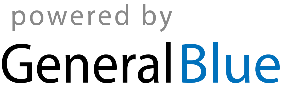 